LITERACYIn writing we will begin by focusing on persuasive writing.  We will be trying to include our own opinions on different topics and attempting to persuade the reader. 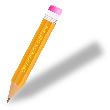 In listening and talking we will be working on developing our presentations skills. We will be focusing on improving our pace, volume and tone of voice when speaking to an audience. We will also try to develop our non-verbal techniques such as eye contact and body language. Spelling will continue to be sent home on a Tuesday. Please keep practicing these words for the test on a Monday.In Grammar we are learning about conjunctions. Please ask your child to sing you the conjunctions song! We will be trying to use conjunctions in our writing to make it more detailed.  We will then learn about including commas in lists and what adverbs are. NUMERACYWe are continuing to work on learning times tables. We have been practising hard and making super progress. Please encourage your child to practise at home, too. We are also learning about division, and using our times table knowledge to help us divide. Later in the term we will be learning more about fractions, including halves and quarters. We are also learning how to tell the time using digital and analogue clocks. We will be recognizing o’clock, half past, quarter past and quarter to time. Again, lots of practise at home will help deepen understanding. 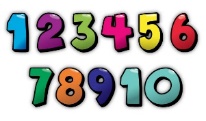 IDLOur IDL topic this term will be ‘Plants and Food Chains’. We will be learning all about what plants need to grow, and conducting some experiments under different growing conditions. We are also learning about Food Chains and the terms producer, consumer, predator and prey.HWB in Term 4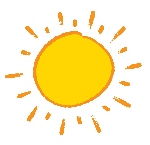 PE will continue to be every Wednesday and Thursday – please bring your P.E kit to school in a bag.  This should include joggers/leggings/shorts, a t-shirt and suitable shoes for outdoor PE.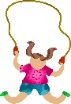 Our PE focus this term will be athletics and we will be developing our skills in lots of different areas – just in time for the Olympics!This links in with our SHANARRI focus which is “ACTIVE”. We will be learning how to make good choices and lead healthy, active lifestyles.LIBRARY VISITOur Library Visit this term will be Thursday 30th May. Please send your child to school with a bag, their library card and any books to be returned.FRENCHThis term we will be learning how to say simple weather phrases in French and also consolidating how to say the months of the year.  HWB in Term 4PE will continue to be every Wednesday and Thursday – please bring your P.E kit to school in a bag.  This should include joggers/leggings/shorts, a t-shirt and suitable shoes for outdoor PE.Our PE focus this term will be athletics and we will be developing our skills in lots of different areas – just in time for the Olympics!This links in with our SHANARRI focus which is “ACTIVE”. We will be learning how to make good choices and lead healthy, active lifestyles.LIBRARY VISITOur Library Visit this term will be Thursday 30th May. Please send your child to school with a bag, their library card and any books to be returned.DIGITAL TECHNOLOGIES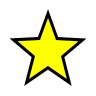 We are going to be learning how to use scratch to create a more complex sequence of instructions within a game setting. We will also be using digital technologies to help us develop our research skills further. HWB in Term 4PE will continue to be every Wednesday and Thursday – please bring your P.E kit to school in a bag.  This should include joggers/leggings/shorts, a t-shirt and suitable shoes for outdoor PE.Our PE focus this term will be athletics and we will be developing our skills in lots of different areas – just in time for the Olympics!This links in with our SHANARRI focus which is “ACTIVE”. We will be learning how to make good choices and lead healthy, active lifestyles.LIBRARY VISITOur Library Visit this term will be Thursday 30th May. Please send your child to school with a bag, their library card and any books to be returned.EXPRESSIVE ARTS Our focus this term will be on art and music.  We will be discovering more about using our voices and instruments to play with sound, pitch and rhythm. If you need to contact us about anything regarding your child then please email us and we will get back to you asap.  If it is an urgent matter, please phone the school.Mrs Clanachan (Mon, Tues, Wed) – gw10clanachancarolyn@glow.sch.ukMrs Sim (Wed, Thur, Fri)gw08simrachel1@glow.sch.ukhttps://blogs.glowscotland.org.uk/dg/heathhallschool/Visit our school blog!If you need to contact us about anything regarding your child then please email us and we will get back to you asap.  If it is an urgent matter, please phone the school.Mrs Clanachan (Mon, Tues, Wed) – gw10clanachancarolyn@glow.sch.ukMrs Sim (Wed, Thur, Fri)gw08simrachel1@glow.sch.ukPlease send your child dressed appropriately for the weather, with a waterproof coat if necessary. Please can we ask everyone to ensure their child has indoor shoes to avoid children sitting on a dirty carpet. Thank You. 